令和元年度(2019年度)国際共同研究加速基金（国際共同研究強化(A)） 研究計画調書令和 元 年XX月XX日1版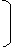 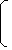 機関番号研究種目番号応募区分番号審査希望分野番号整理番号0 0 0 061100000000審査希望分野研究代表者 氏名(フリガナ)研究代表者 氏名(漢字等)年齢(H31.4.1現在)歳	（Ｓ． 年 月生まれ）歳	（Ｓ． 年 月生まれ）歳	（Ｓ． 年 月生まれ）所属研究機関部	局職学	位エフォート令和元年度令和元年度エフォート令和2年度令和2年度エフォート令和3年度令和3年度エフォート令和4年度令和4年度研究課題名研究の要約現在採択され研究種目名現在採択され研究課題名ている課題の研究期間情報研究期間情報課題番号情報審査区分／ 細目(分野)通算渡航 予定期間ヶ月ヶ月ヶ月ヶ月ヶ月ヶ月ヶ月渡航先及び 渡航期間研 究 経 費研究経費使用内訳（千円）使用内訳（千円）使用内訳（千円）使用内訳（千円）使用内訳（千円）研 究 経 費（千円）設備備品費消耗品費旅費人件費・謝金その他研 究 経 費渡航費・ 滞在費千円未満の渡航費・ 滞在費千円未満の研究費端数は切り研究費捨てる代替要員確保 のための経費捨てる総計開示希望の有無